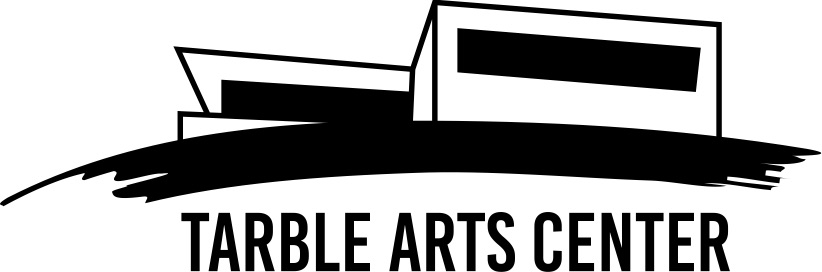 Tarble Trips: Japanese Tasting and Culture Fest Itinerary • Sunday, August 2712pm: Depart from the Tarble Arts Center, 2010 9th St., Charleston, IL 619201:15pm: Arrival in Champaign for lunch at Sushi Kame, 132 W Church St, Champaign, IL  61820, 217.356.33661:15-2:45pm: Lunch at Sushi Kame2:45pm: Leave restaurant for the Japan House, 2000 S Lincoln Ave, Urbana, IL 61802217.244.99343:00pm: Tea Ceremony at Japan House (vendor tickets provided after tea ceremony)3:30-6:45pm: Time to explore festival6:45-6:55pm: Board bus for return to Charleston7:00pm Sharp: Bus departs the Japan House8:00pm: Arrival at the Tarble Arts Center 